Intake Form: Teens (Male) 	      Heavenly Star AcupunctureName: Name: Date of birth: Siblings:Siblings:Parent:Telephone:	Telephone:	Address:Address:Address:Email:Email:Email:Chief complaint (describe it in detail)Since when?Any treatment/therapy or medicine?Any progress?Anything which relieves or worsens the situation? Has it happened before?Is it family related? Past history of diseases, operations and medicine use Any family diseases?Results of examinations by western medicine doctors? General information General information General information How well do you sleep (dreams/ nightmare), duration of sleep?How easy is it to fall asleep, do you wake up often in the night? How do you feel when you wake up? Rested etc.?Diet /appetite Restrictions/ intolerancesDigestionUrine – what colour, how frequent, up in the night to urinate?Defecation – how often, what colour, what consistency, any strong odours, any undigested food?Constipation?Loose?Diarrhoea?Sweating?Day and /or night?Headache How often, how strong and where?Migraine?Dizziness Nausea / vomiting Joints/muscular pain Accident/trauma (broken bones/shocks)Tiredness Emotional situation Aversion to cold / hotEyes: dry, itchy, poor sight, discharge, glasses etc.Ears: Ringing in your ears/buzzing, deafness etc. Nose: Blocked, runny, notice any particular smells etc.Allergies?Motor skills?Complexion (pale / red)Heart beat rate (fast, slow, irregular?)Sports:Other information if any (hair loss, nails, skin etc.)Other concerns which you think might be important?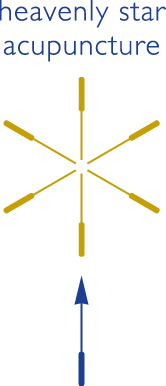 